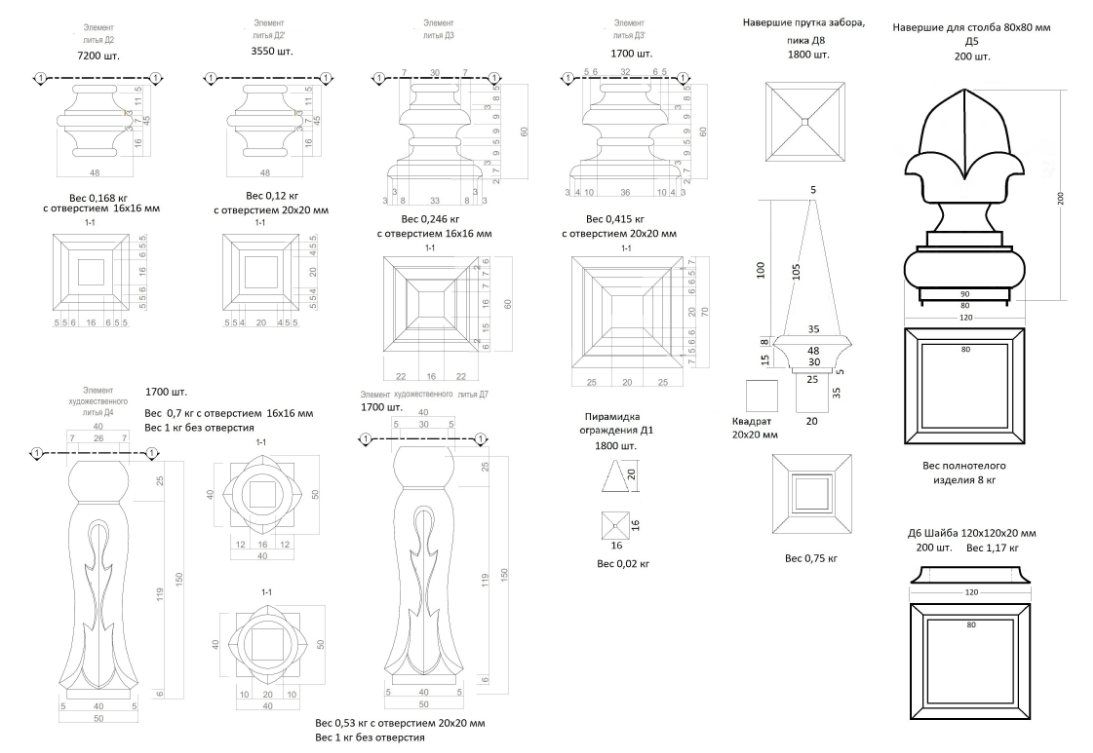 Элементы декора:Д1 пирамидка – 0,02 кг/шт.,  1731 шт. (1800 шт., 36 кг)Д2 16 мм вставка - 0,168 кг/шт., 7156 шт.  (7200 шт.- 1210 кг)Д2 20 мм вставка – 0,12 кг/шт.,  3508 шт. (3550 шт. – 426 кг)Д3 16 мм вставка – пока не будетД3 20 мм вставка – 0,415 кг/шт., 1670 шт. (1700 шт. -  706 кг)Д4 16 мм подставка нижняя  - 0,7 кг с отверстием, 1 кг без отверстия - 1683 шт.(1700 шт. – 1190 кг с отверстием, 1700 кг без отверстия)Д5 Шишка - навершие для столба – 8 кг полнотелая, лучше сделать полую - 194 шт. (200 шт. – 1600 кг полнотелая, ____ кг полая)Д6 Шайба квадратная- подставка для столба – 1,17 кг, 194 шт.  (200 шт. – 234 кг)Д7 20 мм подставка нижняя – 0,53 кг с отверстием, 1 кг без отверстия - 1677 шт.(1700 шт. – 901 кг с отверстием, 1700 кг без отверстия)Д8 Пика забора – 0,75 кг  1739 шт.  (1800 шт. -  1350 кг)Всего 7653 кг.